 PEMERINTAH KABUPATEN JAYAPURA 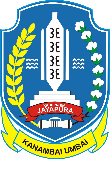 GUGUS TUGAS MASYARAKAT ADAT (GTMA)KABUPATEN JAYAPURALAPORAN KESIMPULAN HASIL VERIFIKASINomor Urut : GTMA-F031Nama Wilayah Adat	:					Nama Wakil Komunitas/	:Kelembagaan AdatLokasi			:					Tanggal Kunjungan	:Nomor Kunjungan	: 					Ketua Tim Evaluator	:Status Pemeriksaan	: Verifikasi tahap 1/Verifikasi tahap 2/Pengawasan Berkala/Verifikasi Ulang*)*) Coret yang tidak perluDibuat oleh,Ketua Tim FasilitatorKeakuratan Data:Struktur Komunitas/Kelembagaan Adat:Pemenuhan persyaratan dasar:Hambatan dan Kendala Pemetaan Wilayah Adat:Kesimpulan Umum Kondisi Komunitas/Kelembagaan Adat: